О внесении изменений в постановление администрации города Сосновоборска от 04.08.2010 № 1085 «Об утверждении перечня должностей, профессий работников учреждений, относимых к основному персоналу по виду экономической деятельности»В целях определения оплаты труда руководителей муниципальных учреждений, в соответствии со статьей 144 Трудового кодекса Российской Федерации, пунктом 6.6. решения Сосновоборского городского Совета депутатов от 21.12.2016 № 15/64-р «О системах оплаты труда работников муниципальных учреждений города Сосновоборска», руководствуясь ст. 26, 38 Устава города Сосновоборска Красноярского края,ПОСТАНОВЛЯЮВнести в постановление администрации города от 04.08.2010 № 1085 «Об утверждении перечня должностей, профессий работников учреждений, относимых к основному персоналу по виду экономической деятельности» (далее – Постановление) следующие изменения:В подпункте 2.1. пункта 2 раздела II приложения к Постановлению «По виду экономической деятельности «Деятельность органов местного самоуправления по управлению вопросами общего характера» слова «инженер» заменить словами «ведущий инженер».2. Постановление вступает в силу в день, следующий за днем его официального опубликования в городской газете «Рабочий».3. Контроль за исполнением постановления возложить на заместителя Главы города по общественно-политической работе (О.Н. Кожемякин).И.о. Главы города Сосновоборска                                                                     Д.В. Иванов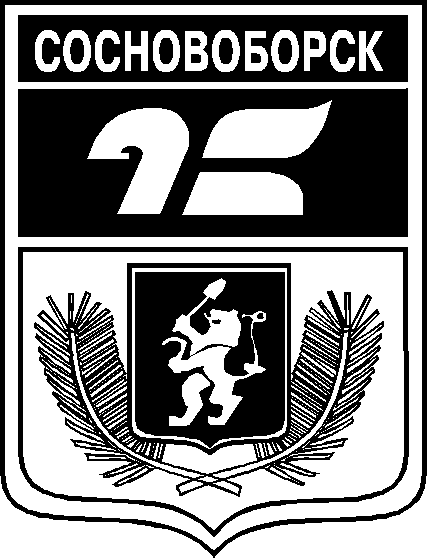 АДМИНИСТРАЦИЯ ГОРОДА СОСНОВОБОРСКАПОСТАНОВЛЕНИЕ 05 мая 2023                                                                                                                                    № 621АДМИНИСТРАЦИЯ ГОРОДА СОСНОВОБОРСКАПОСТАНОВЛЕНИЕ 05 мая 2023                                                                                                                                    № 621